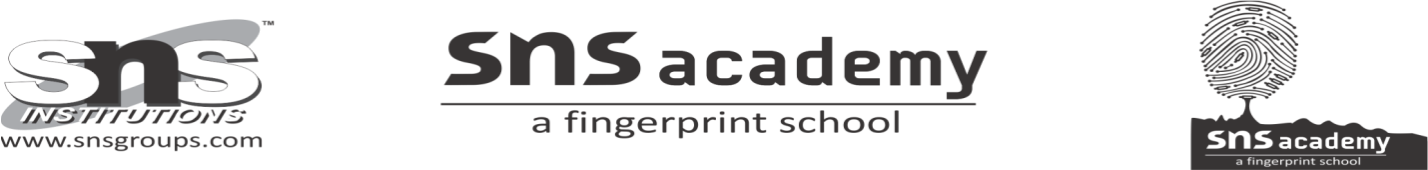 I sit inside, doors open to the verandawriting long lettersin which I scarcely mention the departureof the forest from the house.The night is fresh, the whole moon shines in a sky still openthe smell of leaves and lichenstill reaches like a voice into the roomsScarcely: barelyDeparture: leavingLichen: crusty patches of bushes of fungus and algae on tree trunks, having a distict smellThe poet says that she is sitting in her veranda, writing long letters. She does not mention about the trees leaving her house in her letters. She says that the night is very clear. She can see the complete moon which is shining. The smell of leaves and lichens is like a voice which is yelling and expressing a desire for freedom from the confines of the house.Literary Devices:Alliteration: ‘long letters’ forest from’ ‘sky still’ ‘leaves and lichen’Enjambment: continuation of sentence to the next line (doors open….the house)Imagery: the poet has tried to create a scene in which she is observing all the things happening (the night is fresh……into the rooms)